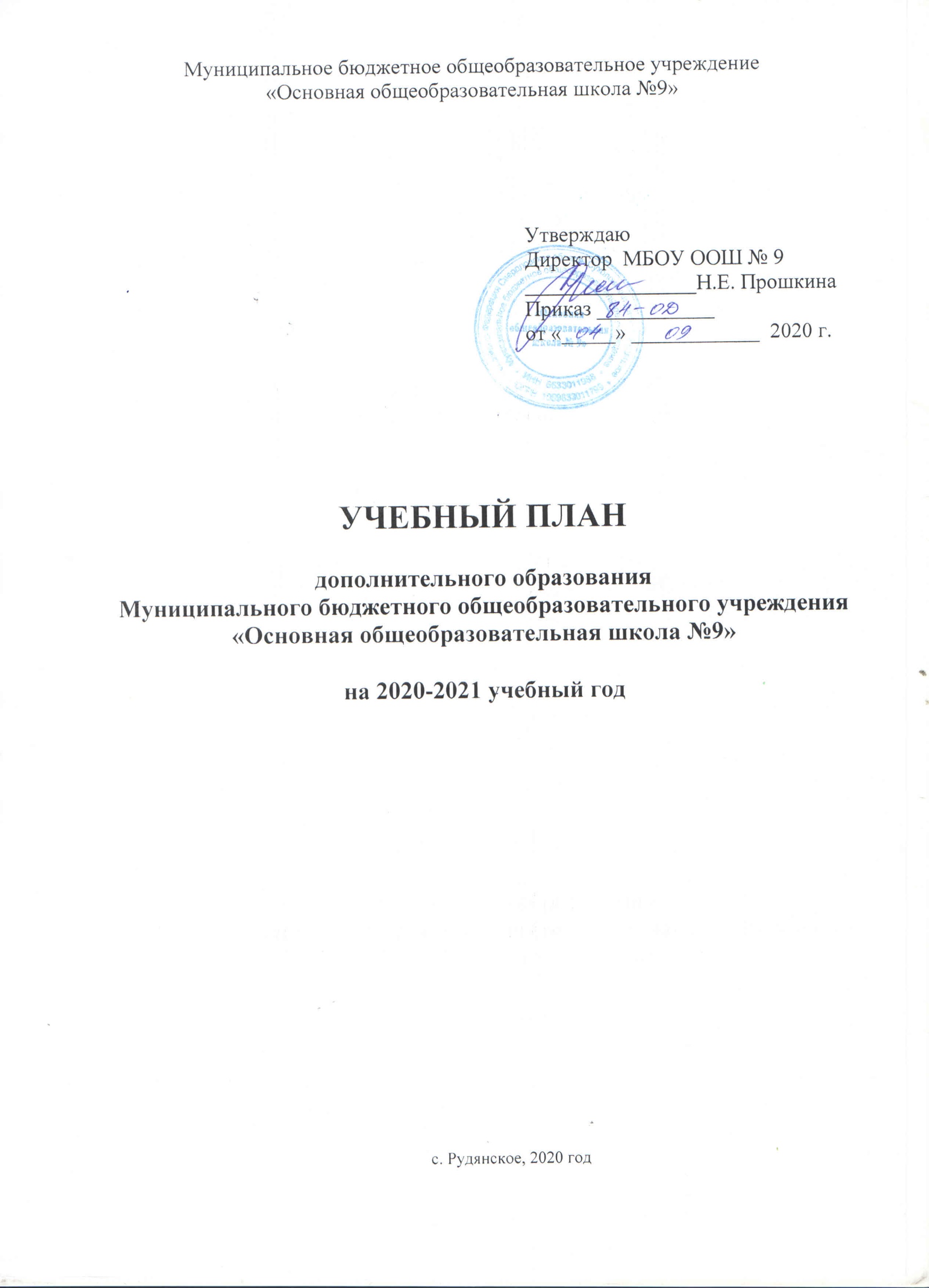 ПОЯСНИТЕЛЬНАЯ ЗАПИСКАК УЧЕБНОМУ ПЛАНУ ДОПОЛНИТЕЛЬНОГО ОБРАЗОВАНИЯМБОУ ООШ №9 на 2020 – 2021 учебный годУчебный план по дополнительному образованию разработан на основе учета интересов обучающихся и с учетом профессионального потенциала педагогического коллектива. Учебный план отражает цели и задачи образования и воспитания в МБОУ ООШ №9, направленные на развитие индивидуальных возможностей и способностей обучающегося. Главная задача для МБОУ ООШ №9 - формирование и развитие нравственной, самостоятельной, творческой и физически здоровой личности обучающихся, свободно адаптирующихся в современном обществе и преумножающих культурное наследие страны.  Одним из условий выполнения данной задачи является интеграция основного и дополнительного образования. Дополнительные образовательные программы и услуги реализуются в интересах личности, общества и государства. Дополнительное образование - это такая сфера деятельности, которая даёт возможность обучающимся развивать творческие способности, воспитывать в себе такие качества, как активность, свобода взглядов и суждений, ответственность, увлечённость и многое другое.Учебный план занятий объединений дополнительного образования (ОДО) на 2020/2021 учебный год разработан в соответствии со следующими нормативными документами:Законом РФ «Об образовании в Российской Федерации" от 29.12.2012 N 273-ФЗУставом МБОУ ООШ №9Программой развития МБОУ ООШ №9«Гигиеническими требованиями к режиму учебно-воспитательного процесса» (СанПиН, раздел 2.9.)Указом Президента РФ от 07.05.2012г. № 599 «О мерах по реализации государственной политики в области образования и науки»Приказом Министерства образования и науки РФ от 29.08.2013г. № 1008  «Об утверждении порядка организации и осуществления образовательной деятельности по дополнительным общеобразовательным программам»Приказом Министерства образования и науки РФ от 24.12.2010 г.№ 2075 «О продолжительности рабочего времени (норме часов педагогической работы за ставку заработной платы) педагогических работников»Приказом Департамента образования № 922 от 17.12.2014 «О мерах по развитию дополнительного образования детей в 2014-2015 учебном году»Целью дополнительного образования является выявление и развитие способностей каждого обучающегося, формирование духовно богатой, свободной, физически здоровой, творчески мыслящей личности, обладающей прочными базовыми знаниями, ориентированной на высокие нравственные ценности, способной впоследствии на участие в развитии общества. Эта цель реализуется на основе введения в процесс дополнительного образования программ, имеющих физкультурно-спортивную, социально-педагогическую, техническую направленности, и внедрения современных методик обучения и воспитания обучающихся их умений и навыков.Продолжительность освоения программы по годам определяется педагогом в соответствии с запросами обучающихся и родителей, с учетом социального заказа и утверждается директором школы.Недельная нагрузка на одну группу определяется администрацией по согласованию с педагогом в зависимости от профиля объединения, возраста обучающихся, продолжительности освоения данной программы, как правило, от 1 до 2 часов. Расписание составляется с опорой на санитарно-гигиенические нормы с учетом загруженности кабинетов, пожеланий родителей и  обучающихся по принципу 5-дневной рабочей недели.Продолжительность занятий исчисляется в часах – 35-40 минут в зависимости от возраста обучающихся.Прием обучающихся в творческие объединения осуществляется по желанию обучающихся и с учетом их потребностей.По окончанию учебного года, с целью представления результатов работы, в творческих объединениях проводятся отчетные концерты, открытые занятия, конкурсы, соревнования, праздники и другие мероприятия. Формы и сроки их проведения определяет педагог по согласованию с администрацией.Представленный вариант учебного плана ориентирован на решение следующих задач:обеспечение гарантий права ребенка на дополнительное образование;творческое развитие личности и реализация с этой целью программ дополнительного образования в интересах личности ребенка, общества, государства;развитие мотивации личности к познанию и творчеству;формирование общей культуры личности обучающихся, их адаптация к жизни в обществе;организация содержательного досуга;обеспечение необходимых условий для личностного развития, укрепления здоровья, профессионального самоопределения и творческого труда обучающихся;выстраивание персонифицированнных образовательных маршрутов.Учебно-тематический план каждой образовательной программы по дополнительному образованию включает в себя: перечень разделов и тем занятий, количество часов по каждой теме, пояснительную записку.В план внесены объединения дополнительного образования на бюджетной основе. Начало занятий по дополнительному образованию начинается с 1 сентября 2020.В учебном плане заложена перспективная учебная нагрузка, которая реализуется в зависимости от запроса обучающихся, их родителей (законных представителей).Учебный пландополнительного образования обучающихся в МБОУ ООШ №9 на 2020-2021 учебный годНаправленностьФорма и название творческого объединенияФорма организации деятельностиГод обученияВозраст обучаю-щихсяКол- во группКол-во обуча-ющихсяВсего часов в неделюВсего часов в годСоциально - педагогическая«Азбука дорожного движения»групповая111-13215268Социально - педагогическая«Азбука журналистики»групповая112-17115168Социально - педагогическая«Медиатор в школе»групповая17-15115268Физкультурно- спортивная«Подвижные игры с элементами баскетбола»групповая19-10117134Физкультурно- спортивная«Юный футболист»групповая17-141204136ТехническаяОбъединение«Мир информатики»групповая19-12119134ИТОГО:ИТОГО:ИТОГО:ИТОГО:ИТОГО:710111408